Science Home learning We hope you are all doing well at home, well done for doing your science work :-). Below are the email addresses for all Science staff. Do not hesitate to contact any of us with any questions. We even have twitter!Jamie.venning@astreadearne.org, Thomas.bagnall@astreadearne.org, Danie.cadman@astreadearne.org, sean.guy@astreadearne.org, Kayleigh.smith@astreadearne.org, Robert.gray@astreadearne.org, Vicky.conway@astreadearne.org, dawn.brough@astreadearne.org, Hannah.szabo@astreadearne.org, Richard.white@astreadearne.org, victor.oczadly@astreadearne.org,  Twitter Link: @DearnesciencEnergy Changes Revision lesson 01 ME TIME TASKQ1.This question is about compounds of oxygen.The reaction between carbon and oxygen is exothermic.(a)     What does exothermic reaction mean?______________________________________________________________________________________________________________________________________(1)(b)     Which is the correct reaction profile (energy level diagram) for an exothermic reaction?Tick one box.(1)(c)     The percentage by mass of oxygen in carbon dioxide (CO2) is calculated by the equation: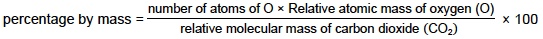 Relative atomic masses (Ar):      C = 12      O = 16Calculate the percentage by mass of oxygen in carbon dioxide (CO2)._____________________________________________________________________________________________________________________________________________________________________________________________________________________________________________________________________________________________________________________________________________________________________________________________________________________________________________________________________________________Percentage by mass of oxygen = ____________________ %(3)Hydrogen peroxide decomposes to produce water and oxygen.(d)     Balance the chemical equation.____ H2O2 → ____H2O + O2(1)(e)     6.8 g of hydrogen peroxide decomposes to produce 3.6 g of water.Calculate the mass of oxygen produced when 68 g of hydrogen peroxide decomposes.____________________________________________________________________________________________________________________________________________________________________________________________________________________________________________________________________________Mass of oxygen = ____________________ g(2)(Total 8 marks)Q2.This question is about the elements in Group 2 of the periodic table.(a)  Figure 1 shows the positions of four elements, A, B, C, and D, in the periodic table.Figure 1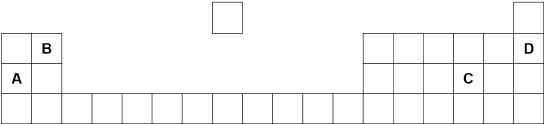 Which element is in Group 2?Tick one box.(1)Group 2 metal carbonates break down when heated to produce a metal oxide and a gas.metal carbonate ⟶ metal oxide + gas(b)  Name the two products when calcium carbonate (CaCO3) is heated._______________________ and _______________________(2)(c)  What type of reaction happens when a compound breaks down?Tick one box.(1)(d)  The metal carbonate takes in energy from the surroundings to break down.What type of reaction takes in energy from the surroundings?Tick one box.(1)(e)  Figure 2 shows the volume of gas produced when a Group 2 metal carbonate is heated.Figure 2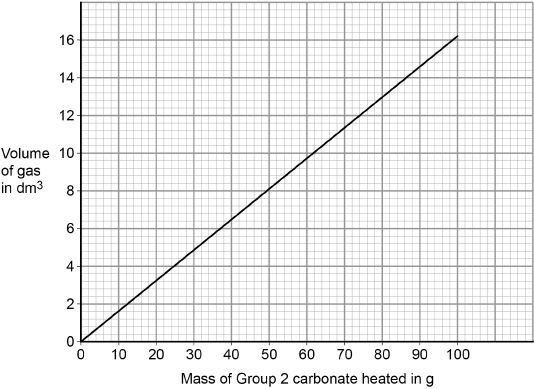 The student collected 5.2 dm3 of gas.What mass of the Group 2 metal carbonate is heated?Mass = ______________________ g(1)(f)  Calculate the mass of the Group 2 carbonate needed to produce 24 dm3 of gas.Use your answer from part (e) to help you.____________________________________________________________________________________________________________________________________________________________________________________________________________________________________________________________________________Mass = ______________________ g(2)(g)  A student heated different masses of a Group 2 carbonate. The student measured the volume of gas produced.Figure 3 shows a graph of the student’s results.The student calculates the gradient of the line in Figure 3The student makes two mistakes.Figure 3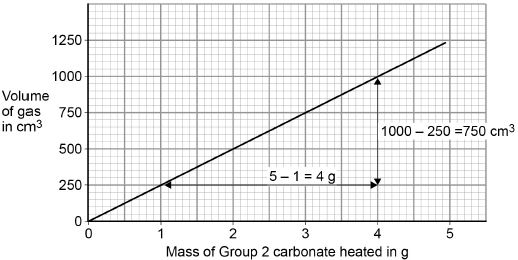 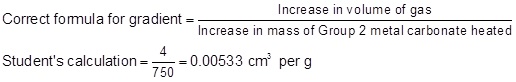 Identify the two mistakes the student makes.Calculate the correct gradient of the line.Mistake 1 ______________________________________________________________________________________________________________________________Mistake 2 ______________________________________________________________________________________________________________________________Calculation ____________________________________________________________________________________________________________________________Gradient = ______________________ cm3 per g(4)(h)  A student repeated the experiment with a different Group 2 metal carbonate (XCO3).The relative formula mass (Mr) of XCO3 is 84Relative atomic masses (Ar):  C = 12  O = 16Calculate the relative atomic mass (Ar) of X.Name metal X.Use the periodic table.____________________________________________________________________________________________________________________________________________________________________________________________________________________________________________________________________________Relative atomic mass (Ar) = ______________________Metal X is ______________________(4)(Total 16 marks)Q3.(c)     The equation shows the reaction of methane with oxygen.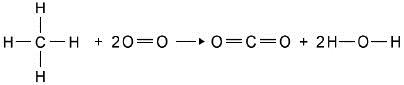 The table shows the bond energies.Calculate the overall energy change for the combustion of one mole of methane.________________________________________________________________________________________________________________________________________________________________________________________________________________________________________________________________________________________________________________________________________________________________________________________________________________________________________________________________________________________________________________________________________________________Energy change = ____________________ kJ mol–1(3)(Total 9 marks)Challenge TASKExothermic reactions transfer energy to the surroundings.(a)     Draw a reaction profile for an exothermic reaction using the axes in Figure 1.Show the:•        relative energies of the reactants and products•        activation energy and overall energy change.Figure 1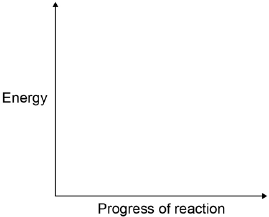 (2)(b)     Combustion is an exothermic reaction.Calculate the overall energy change for the complete combustion of one mole of methane in oxygen.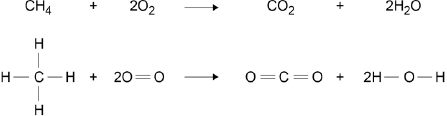 __________________________________________________________________________________________________________________________________________________________________________________________________________________________________________________________________________________________________________________________________________________________________________________________________________________Overall energy change = __________________ kJ / mol(3)(c)     Figure 2 shows the chemicals given to a student.Figure 2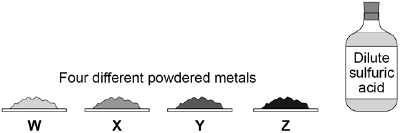 The student wants to investigate the reactivity of the four metals.Outline a plan the student could use to investigate the relative reactivity of the four metals, W, X, Y and Z.The plan should use the fact that all four metals react exothermically with dilute sulfuric acid.You should name the apparatus used and comment on the safe use of the chemicals.______________________________________________________________________________________________________________________________________________________________________________________________________________________________________________________________________________________________________________________________________________________________________________________________________________________________________________________________________________________________________________________________________________________________________________________________________________________________________________________________________________________________(6)(d)     Another student used displacement reactions to investigate the relative reactivity of the four metals, W, X, Y and Z.The table below shows the student’s results.Give the order of reactivity of metals, W, X, Y and Z.Use the results in the table above to justify your answer.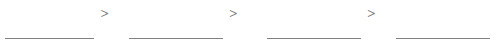 ____________________________________________________________________________________________________________________________________________________________________________________________________________________________________________________________________________(3)(e)     The student concluded that these results could also be used to justify the order of reactivity of copper, magnesium, hydrogen and zinc.The student is not completely correct. Use the results in the table above to explain why.Suggest one further experiment that would provide evidence for the student’s conclusion.______________________________________________________________________________________________________________________________________________________________________________________________________________________________________________________________________________________________________________________________________________________________________________________________________________________________________________________________________________________________________________________________________________________________________________________________________________________________________________________________________________________________(4)(Total 18 marks)Mark schemesQ1.(a)     (a reaction that) transfers energy to the surroundings1(b)      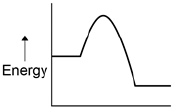 1(c)     2 × 16 (= 32)1(Mr =) 44172.7 (%)1(d)     2      2allow multiples1(e)     3.2 g of O2 produced from 6.8 g of H2O2132 (g)1[8]Q2.(b)  calcium oxide or CaO1carbon dioxide or CO21either order(c)  decomposition1(d)  endothermic1(e)  32 (g)allow 31−33 (g)1(f)  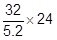 1148 (g)allow a range 143−153 (g)oruses graph e.g. 12 dm3 gives 74 (g) (1)(then factors up so that 24 dm3 gives) 148 (g) (1)allow a range 143−153 (g)1an answer of 148 (g) scores 2 marksallow ecf from part (e)(g)  (mistakes)increase in mass = 3 (not 4)allow mistakes in either order1inserted numbers inversely into formulaallow numbers wrong way round1(calculation)an answer of 250 scores the 2 calculation marks1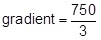 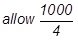 250 (cm3 per g)if no calculation marks awarded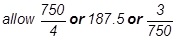 or 0.004 for 1 mark1(h)  3 × 16 or 481(48) + 12 or 60allow their mass of oxygen + 12184 − (60) or 24allow 84 − their mass of carbonate1magnesium or Mgmagnesium or Mg without working scores this mark1an answer of 24 scores the 3 calculation marks[16]Q3.(a)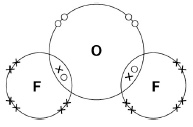 two shared pair of electronsall outer shells complete11(b)     gas1small molecules1(with) intermolecular forces1(so require) little energy to overcome1(c)     calculates sum of all bonds broken:4× (C–H) + 2× (O=O) = (4×412) + (2×496) = 26401calculates sum of all bonds made:4× (O–H) + 2(C=O) = (4×463) + (2×803) = 34581overall energy change =bonds broken – bonds made =2640 – 3458 = (–)8181[9]Challenge Task(a)     the relative energies of the reactants, products and the overall energy change1the activation energy1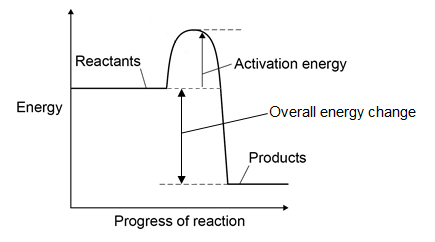 (b)     (4 × 413) + (2 × 498) = 2 6481(2 × 805) + (4 × 464) = 3 4661(3466 − 2648 =) 818 (kJ / mol)1allow max 2 marks for one ecf(c)     Level 3 (5–6 marks):A coherent method is described with relevant detail, which demonstrates a broad understanding of the relevant scientific techniques and procedures. The steps in the
method are logically ordered with the dependent and control variables correctly identified. The method would lead to the production of valid results.Level 2 (3–4 marks):The bulk of a method is described with mostly relevant detail, which demonstrates a reasonable understanding of the relevant scientific techniques and procedures. The
method may not be in a completely logical sequence and may be missing some detail.Level 1 (1–2 marks):Simple statements are made which demonstrate some understanding of some of the relevant scientific techniques and procedures. The response may lack a logical structure and would not lead to the production of valid results.0 marks:No relevant contentIndicative contentNamed apparatus•        thermometer•        measuring cylinder•        stirring rod•        spatula•        plastic cup (with lid) or beaker•        stopwatch•        filter paper or watch glass•        balanceMethod•        weigh the same mass of each metal in each same state of division eg
powder•        measure a set volume of sulfuric acid into a plastic cup or beaker•        measure and record the temperature of the sulfuric acid•        add metal W into the plastic cup or beaker•        stir and record the highest temperature or record the temperature after a set time•        calculate the increase in temperature•        repeat the method for metals X, Y and Z•        repeat for each metal at least three times to calculate a meanSafe use•        comment on safe use should include wearing safety glasses6(d)     W>Y>X>Z1reason for position of W and ZW reacts with most solutions whereas Z reacts with none of the solutions1reason for position of X and YY is more reactive than X because Y reacts more with sulfuric acid1(e)     magnesium is most reactive because not displaced by any metal1zinc is second most reactive because displaced by only one metal1copper and hydrogen cannot be placed in order of reactivity or are least reactive because1they both are displaced by the most / three metals1experiment – add sulfuric acid to copper because copper is less reactive than hydrogen
then copper would not react with sulfuric acid to displace hydrogen1[19]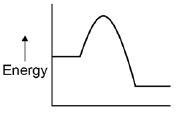 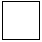 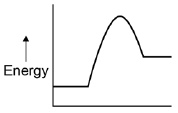 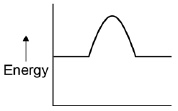 A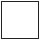 BCDburningdecompositionneutralisationreductioncombustionelectrolysisendothermicexothermicBondC–HO=OC=OO–HBond dissociation energy in kJ per mole412496803463BondBond energy in kJ / mol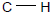 413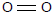 498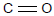 805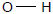 464ObservationsObservationsObservationsObservationsSolutionMetal WMetal XMetal YMetal ZCopper nitrateBrown layer formed on metalBrown layer formed on metalBrown layer formed on metalNo changeMagnesium sulfateNo changeNo changeNo changeNo changeSulfuric acidGas bubbles producedFew gas bubbles producedGas bubbles producedNo changeZinc chlorideGrey layer formed on metalNo changeNo changeNo change